LES VERBES DU PASSE	Coche  les infinitifs qui utilisent « je suis ... » au passé :NOM :CLASSE :INFINITIFP. PASSEANGLAISINFINITIFP. PASSEANGLAISacheterachetéboughtnaîtrenébornallerpartirarriverpréparerboirerentrerdescendreréserverdemanderresterdevenirretournerentrerrevenirfairefaitdonesortirliretombertombéfallenmontertrouvertrouvéfoundmourirvendre	Qui est Dr Mrs Vandertramp ?D escendreR entrerM onterRSVANDERTRAMP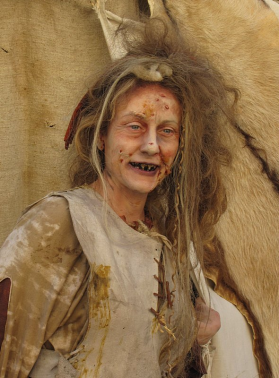 Dr Mrs Vandertramp